Вычислительный диктант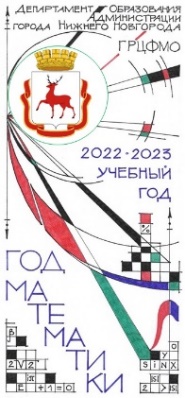 10-11 класс32:4 + (-4 +(-0,28));(-19) – 3•2,1 + 1,2; ;(